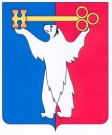 АДМИНИСТАРЦИЯ ГОРОДА НОРИЛЬСКАКРАСНОЯРСКОГО КРАЯПОСТАНОВЛЕНИЕ28.05.2019			                    г. Норильск				               № 204О внесении изменения в постановление Администрации города Норильска 
от 15.06.2015 № 294В целях урегулирования вопросов, касающихся оплаты труда работников муниципальных учреждений муниципального образования город Норильск, занятых в трудовых отрядах школьников,ПОСТАНОВЛЯЮ:1. Внести в Типовое положение об оплате труда работников муниципальных учреждений муниципального образования город Норильск, занятых в трудовых отрядах школьников, утвержденное постановлением Администрации города Норильска от 15.06.2015 № 294 (далее - Положение), следующее изменение:1.1. В пункте 2.3.2 Положения цифры «4,37422» заменить цифрами «4,42006».2. Опубликовать настоящее постановление в газете «Заполярная правда» и разместить его на официальном сайте муниципального образования города Норильск.Глава города Норильска							          Р.В. Ахметчин